PLANTILLA DE CRONOGRAMA DE PROYECTO SIMPLE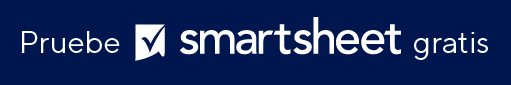 EN RIESGONOMBRE DE LA TAREANOMBRE DE LA SUNTAREAESTADOASIGNADA AFECHA DE 
INICIOFECHA DE 
FINALIZACIÓNDURACIÓN 
(días)COMENTARIOSRENUNCIATodos los artículos, las plantillas o la información que proporcione Smartsheet en el sitio web son solo de referencia. Mientras nos esforzamos por mantener la información actualizada y correcta, no hacemos declaraciones ni garantías de ningún tipo, explícitas o implícitas, sobre la integridad, precisión, confiabilidad, idoneidad o disponibilidad con respecto al sitio web o la información, los artículos, las plantillas o los gráficos relacionados que figuran en el sitio web. Por lo tanto, cualquier confianza que usted deposite en dicha información es estrictamente bajo su propio riesgo.